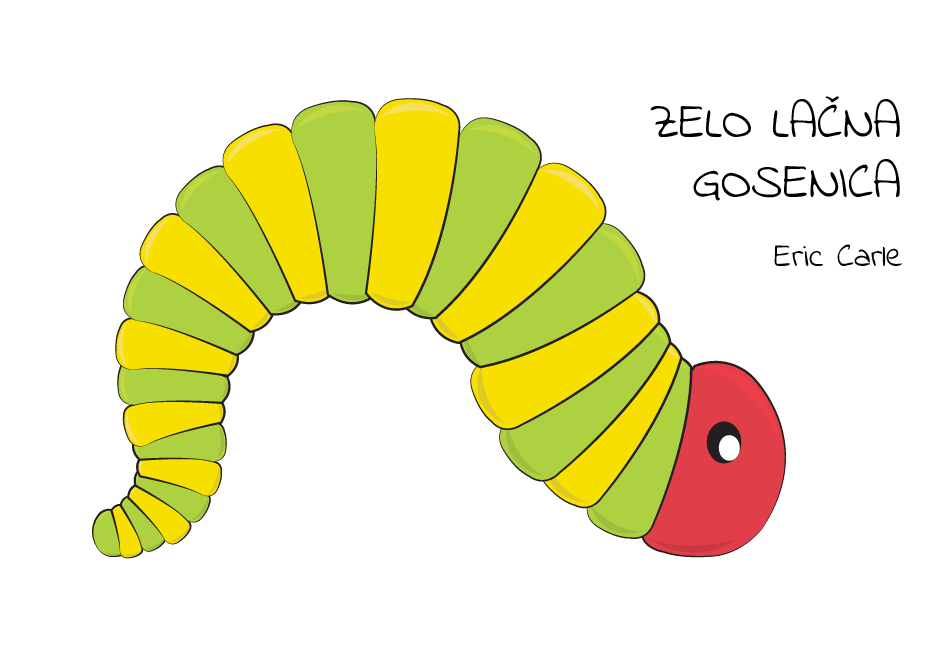 Preproste in barvite ilustracije ter enostavna vsebina knjige Zelo lačna gosenica (avtor Eric Carle) ponuja številne priložnosti za spodbujanje razvoja različnih področij govora in jezika pri vseh predšolskih otrocih. Posredujemo vam zgodbo, kjer lahko skupaj z otrokom iščete možnosti branja, pogovora, pripovedovanja, štetja, poimenovanje barv …Mogoče vam bodo v pomoč spodaj navedena vodila.VPRAŠANJAKnjiga ponuja številne priložnosti za postavljanje vprašanj, ki se pričenjajo z vprašalnicami KAJ, KJE, KAKŠEN, KOLIKO, KAKO in KDAJ ter ZAKAJ. Pri postavljanju vprašanj upoštevajte otrokovo kronološko starost in težavnost vprašanj, ki mu jih zastavljate. Otroci najprej razumejo in zmorejo odgovoriti na preprosta vprašanja, ki se pričnejo z vprašalnicama KAJ in KJE, kasneje na vprašanja, ki se navezujejo na določene lastnosti predmetov in količino, najkasneje pa na vprašanja z vprašalnicami KAKO, ZAKAJ in KDAJ. Nekaj primerov vprašanj, ki jih lahko zastavite otroku ob skupnem prebiranju knjige:Pri postavljanju vprašanj ni nujno, da se le-ta navezujejo zgolj na vsebino knjige, temveč je priporočljivo, da otroku zastavljate tudi druga vprašanja, s katerimi spodbujate njegovo logično mišljenje in domišljijo, prav tako pa mu lahko zastavljate vprašanja, ki tematsko izhajajo iz vsebine knjige, vendar so povezana z njegovimi lastnimi izkušnjami iz vsakodnevnega življenja:»Kateri del zgodbe ti je bil najbolj všeč?«»Če bi bil/a ti gosenica, kaj bi najprej pojedel/a?«»Če bi lahko naslednji teden jedel/a le eno živilo, kaj bi to bilo?«»Ali je tebe tudi že kdaj bolel trebuh? Kako si se takrat počutil/a?«VPRAŠALNICAPRIMERI VPRAŠANJKAJ?Kaj je gosenica pojedla v ponedeljek?Kaj se je zgodilo, ko je gosenica pojedla preveč hrane?KJE?Kje je bilo jajčece, iz katerega se je izlegla gosenica?KAKŠEN?Kakšne barve je jabolko?KOLIKO?Koliko pomaranč je pojedla gosenica?KDAJ?Kdaj je gosenica pojedla jagode?KAKO?Kako se je gosenica počutila v soboto?ZAKAJ?Zakaj je gosenico bolel trebuh?Zakaj je bila gosenica lačna?